О проведении районной акции«Молодёжь за здоровый образ жизни»        Во исполнение Постановления Кабинета Министров Чувашской Республики от 04 марта  2014 года №277 «О республиканской целевой программе «Молодежь Чувашской Республики 2011-2020 годы», в целях формирования отношения к здоровому образу жизни как к личному и общественному  приоритету, пропаганды ответственного отношения к своему здоровью и состоянию окружающей среды, осуществления комплексных профилактических мероприятий, направленных на формирование негативного общественного отношения к асоциальному поведению, администрация Яльчикского района п о с т а н о в л я е т:  1. Провести с 01 марта по 30 апреля 2020 года районную акцию «Молодёжь за здоровый образ жизни».  2. Утвердить план и состав оргкомитета по проведению районной акции «Молодёжь за здоровый образ жизни» (приложение 1,2).          3. Отделу образования и молодёжной политики администрации Яльчикского района совместно по согласованию с отделом социальной защиты населения Яльчикского района  КУ «Центр предоставления мер социальной поддержки» Министерства труда и социальной защиты Чувашской Республики,  БУ ЧР «Яльчикская центральная районная больница» Министерства здравоохранения ЧР, отделом полиции по Яльчикскому району МО МВД РФ «Комсомольский», отделом культуры и информационного обеспечения администрации района, автономным учреждением Чувашской Республики «Редакция Яльчикской районной газеты «Елчĕк ен» («Яльчикский край») Мининформполитики Чувашии обеспечить проведение мероприятий в рамках районной акции «Молодёжь за здоровый образ жизни».Глава администрации Яльчикского района          				                              Н.П. Миллин  Приложение № 1к постановлению администрацииадминистрации Яльчикского районаот «   » марта 2020 г. №____П Л А Нпроведения районной акции «Молодёжь за здоровый образ жизни» с 1 марта  по 30 апреля 2020 года Чёваш РеспубликиЕлч\к район\Елч\к районадминистраций\ЙЫШЁНУ2020 ?  мартён 04 -м\ш\ № 133  Елч\к ял\                Чувашская  РеспубликаЯльчикский районАдминистрацияЯльчикского районаПОСТАНОВЛЕНИЕ                           «04» марта  2020 г. № 133 село Яльчики№№ппНаименование мероприятийСроки проведенияМесто проведенияОтветственные 1                                       2               3                 4               51.Уроки здоровья 01.03.2020Все учрежденияАдминистрации учреждений 2.Ежедневная утренняя зарядкаВ течение акцииОбразовательные учрежденияОбразовательные учреждения3.Организация конкурса санитарных бюллетеней, буклетов, рисунков на тему: «Здоровому все здорово!»1.03-30.03.2020ФАПыБУ «Яльчикская ЦРБ» Минздрава Чувашии4.Открытый турнир по тяжелой атлетике памяти заслуженного работника физической культуры и спорта Чувашской Республики С.С. Шелтукова02.03.2020Дом спорта с. ЯльчикиМАУ ДО «ДЮСШ им.  А.В. Игнатьева «Улап» Яльчикского района»5.Родительские общешкольные собрания«Первые признаки употребления ПАВ, или «Как можно помочь ребенку избежать употребления ПАВМарт-апрельОбщеобразовательные организацииДиректора школ6.«Книга на службе здоровья», «Новое поколение выбирает СПОРТ!» - цикл книжных выставокМарт-апрельЦентральная библиотека Сельские библиотекиМБУК «ЦБС Яльчикского района»7.Выступления врачей-специалистов БУ «Яльчикская ЦРБ» Минздрава Чувашии» о значении ведения ЗОЖ для молодого, растущего организма  1.03-30.03.2020 гПо четвергамОбразовательные учреждения района БУ «Яльчикская ЦРБ» Минздрава Чувашии, образовательные учреждения8.Проведение антинаркотических мероприятий в рамках акции «Сообщи, где торгуют смертью»11.03-22.03.2020 Общеобразовательные учреждения, сельские поселенияМБОУ «ППМС-центр Яльчикского района»9.Молодежная программа «Поменяй сигаретку на конфетку». Работа волонтеров по пропаганде здорового образа жизни	05.03.2020, 19.03.2020,09.04.2020,23.04. 2020	По сельским поселениямВолонтеры БУ «Яльчикская ЦРБ» Минздрава Чувашии, молодежное правительство, МГЕР, МБУК «ЦБС Яльчикского района»10.Встреча с сотрудниками правоохранительных органовВ течении акцииОбразовательные учреждения района Образовательные учреждения района11.«Волшебный мир искусства»05.03.2020Дом Культуры с. ЯльчикиМБУК «Централизованная клубная система Яльчикского района»12.Женский спортивно-культурный фестиваль06.03.2020С. ЯльчикиМАУ ДО «ДЮСШ им.  А.В. Игнатьева «Улап» Яльчикского района»13.Районное открытое соревнование по лыжным гонкам среди учащихся школ, спринт07.03.2020С. Большие ЯльчикиМАУ ДО «ДЮСШ им.  А.В. Игнатьева «Улап» Яльчикского района»14.Чемпионат Яльчикского района по силовому троеборью памяти чемпиона Чувашии Н.Л. Николаева14.03.2020Дом спорта с. ЯльчикиМАУ ДО «ДЮСШ им.  А.В. Игнатьева «Улап» Яльчикского района»15.Первенство Яльчикского района по гиревому спорту памяти Героя Советского Союза А.Ф. Беляева18.03.2020Дом спорта с. ЯльчикиМАУ ДО «ДЮСШ им.  А.В. Игнатьева «Улап» Яльчикского района»16.Неделя здоровья «В будущее без риска»18.03-22.03.2020Образовательные учреждения района Образовательные учреждения района, БУ «Яльчикская ЦРБ» Минздрава Чувашии17.Спортивные состязания «В здоровом теле, здоровый дух»МартИзбахтинский СДКМБУК «Централизованная клубная система Яльчикского района»18.Просмотр видеофильмов.- «Чистые руки – залог здоровья»- «Что стоит за словом «удовольствие»?»МартМБУДО «ДДЮТ»МБУДО «ДДЮТ»19.Чемпионат Яльчикского района по волейболу среди мужских команд21.03.2020ФОК «Улап»МАУ ДО «ДЮСШ им.  А.В. Игнатьева «Улап» Яльчикского района»20.Шашечный турнир среди 5-8 классов26.03.2020МБОУ «Кошки-Куликеевская СОШ»МБОУ «Кошки-Куликеевская СОШ»21.Открытый турнир по мини-футболу памяти Юрия Иванова28.03.2020ФОК «Улап»МАУ ДО «ДЮСШ им.  А.В. Игнатьева «Улап» Яльчикского района»22.Издание школьных газет, оформление стендов, электронных презентаций, посвященных месячнику «Молодежь за здоровый образ жизни»В течение акцииОбразовательные организацииОбщеобразовательные организации23.Первенство района по тяжелой атлетике памяти А Кедрова и А. Шляпина11.04.2020Дом спорта с. ЯльчикиМАУ ДО «ДЮСШ им.  А.В. Игнатьева «Улап» Яльчикского района»25.Квест - игра «Увлекательное путешествие в страну ЗОЖ»АпрельНовотойдеряковский СДКМБУК «Централизованная клубная система Яльчикского района»27.Весенний легкоатлетический кросс в честь открытия летнего сезона на призы газеты «Елчĕк ен»10.04.2020Центральный стадион, с. Б. ЯльчикиМАУ ДО «ДЮСШ им.  А.В. Игнатьева «Улап» Яльчикского района», АУ «Редакция Яльчикской районной газеты «Елчĕк ен» Мининформполитики Чувашии 28.Первенство Яльчикского района по баскетболу среди юношей и девушек 2005 г.р. и моложе памяти Ю.Борисова18 .04.2020ФОК «Улап»МАУ ДО «ДЮСШ им.  А.В. Игнатьева «Улап»29.Кубок по футболу «Победа» среди сельских поселений21.04.-09.05.2020С. ЯльчикиМАУ ДО «ДЮСШ им.  А.В. Игнатьева «Улап»32.Чемпионат и первенство района по легкой атлетике памяти ЗМС, бронзового призера Олимпийских игр А.В. Игнатьева25.04.2020Парк культуры и отдыха «Ырзамай»МАУ ДО «ДЮСШ им.  А.В. Игнатьева «Улап» Яльчикского района»33.Участие в акции «Единый день зарядки»по утрамЕженедельно по четвергам и субботамОрганизации и учреждения, БУ «Яльчикская ЦРБ» Минздрава Чувашии34.Анкетирование обучающихся по выявлению уровня злоупотребления ПАВ, по отношению к ЗОЖ и т. д. (8 – 11 классы)		Апрель 2020г.Образовательные учреждения района  Образовательные учреждения района, БУ «Яльчикская ЦРБ» Минздрава Чувашии35.Обследование жилищно-бытовых условий семей, находящихся в социально-опасном положенииВ течении акцииПо районуКДН, отдел образования и молодежной политики, БУ «Яльчикский ЦСОН»  (по согласованию)36.Проведение профилактических выездных вечерних рейдов по сельским поселениям В течении акцииПо районуСубъекты профилактики (по согласованию)37.Освещение хода акции в районной газетеВ течении акции Газета «Елчĕк ен»Субъекты профилактики(по согласованию)38.Освещение хода акции на сайтах В течении акции Сайты  учреждений Отдел культуры и информационного обеспечения, отдел образования и молодежной политики администрации Яльчикского района 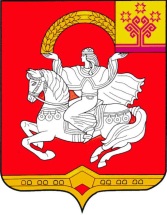 